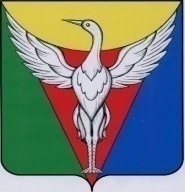 АДМИНИСТРАЦИЯ СВОБОДНЕНСКОГО СЕЛЬСКОГО ПОСЕЛЕНИЯОКТЯБРЬСКОГО МУНИЦИПАЛЬНОГО РАЙОНА ЧЕЛЯБИНСКОЙ ОБЛАСТИРАСПОРЯЖЕНИЕ______________________________________________________________________от  12.07.2022 г.  № 22-р                                                                            		О   реализации инициативных проектов на территории Свободненского сельского поселенияВ соответствии с Федеральным законом от 06 октября 2003 года                          № 131-ФЗ «Об общих принципах организации местного самоуправления в Российской Федерации»,  Законом Челябинской области от 22 декабря 2020 года № 288-ЗО «О некоторых вопросах правового регулирования отношений, связанных с инициативными проектами, выдвигаемыми для получения финансовой поддержки за счет межбюджетных трансфертов из областного бюджета»  1. Установить сроки внесения инициативных проектов в администрацию Свободненского сельского посе6ления Октябрьского муниципального района с 17 октября по 15 ноября года, предшествующего очередному финансовому году, для инициативных проектов, реализация которых будет осуществляться, начиная с 2023 года. Планируемый срок реализации инициативного проекта не должен превышать один год.2.  Утвердить состав комиссии Свободненского сельского поселения по проведению конкурсного отбора инициативных проектов, за исключением инициативных проектов, реализуемых за счет межбюджетных трансфертов из областного бюджета (приложение).3. Настоящее распоряжение вступает в силу со дня подписания.4. Настоящее распоряжение подлежит размещению на официальном сайте администрации Свободненского сельского поселения Октябрьского муниципального района в информационно-телекоммуникационной сети «Интернет».Глава Свободненского сельского поселения                                                            Н.М.ВасиленкоПриложение к распоряжению администрации Свободненского сельского поселения от 12.07.2022 г. № 22-рСоставмуниципальной конкурсной комиссии Свободненского сельского поселенияпо проведению конкурсного отбора инициативных проектов,за исключением инициативных проектов, реализуемыхза счет межбюджетных трансфертов из областного бюджета1. Глава Свободненского сельского поселения - Василенко Николай Михайлович;2. Специалист администрации Свободненского сельского поселения - Шамсутдинова Зульфия Шамильевна;3. Главный бухгалтер администрации Свободненского сельского поселения – Соловьева Оксана Владимировна;4. Председатель Совета депутатов Свободненского сельского поселения - Рымарева Ольга Владимировна;5. Заместитель председателя Совета депутатов Свободненского сельского поселения - Сагатдинов Эдуард Викторович;6. Депутат Совета депутатов Свободненского сельского поселения – Шнайдер Александр Викторович;